2023 TOY APPLICATION - toys for children 12 and under*Head of Household_____________________________________________________________      _________________			Last Name		First Name		Middle Initial		      Last 4 of SSN*Address:   ________________________________________________    _______       ______________   ________                              (Street, Avenue, Road, Place, Parkway, Lane, Boulevard, etc.)  Apartment #	                 City		  zipPhone:  __________________   *DOB:  ____________  Age: _____  Gender:  M  /  F    If no phone, contact: ___________________________at _____________________*Other Persons in Household: (List in Order of Age ~ Oldest to Youngest)   *Total Number In Household: _______To the best of my knowledge, the information on this application is accurate and truthful.  I understand that this application will be duplicate checked with other toy giveaway programs and duplicates will be voided.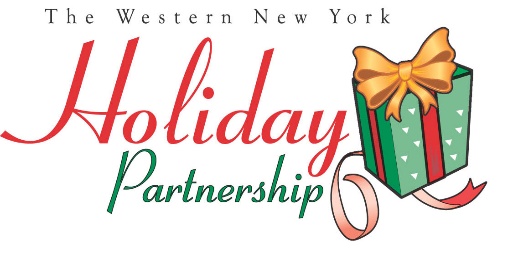   *Applicant's Signature: __________________________________________________ Date: ____________	NOTE:  APPLICATION WILL BE VOID IF IT IS NOT SIGNED BY INTERVIEWER AND APPLICATION SITE GIVEN! *Interviewer's Signature: _________________________________________________ Date: ____________*Application Site:  _______________________________________________________________________ (Interviewer: Check all items that have been verified.)  Verification provided for:    Residence: ______       Identification: _____	    Number in household: ______					      	Source of income: [   ] Employment   [   ] Unemployment   [   ] Social Security   [   ] SSI or SSD  [   ] Public Assistance  [   ] Other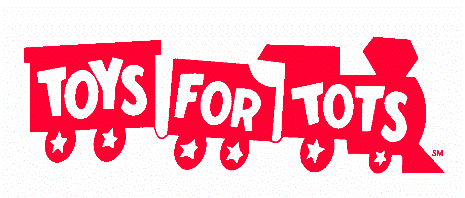 FAMILIES NEED THE FOLLOWING DOCUMENTATION	PICTURE ID FOR PERSON FILLING OUT THE APPLICATIONPROOF OF RESIDENCEPROOF OF TOTAL INCOME FOR PAST 30 DAYSID FOR ALL CHILDREN FOR WHOM APPLICATION IS MADESOCIAL SECURITY NUMBERS FOR ALL MEMBERS OF HOUSEHOLDACCEPTABLE  DOCUMENTATIONPicture ID		Proof of Residence		Social Security #	Proof of IncomeBenefit card		Current Utility bill			Original cards			PA - award letter or current budget sheet.Driver’s license		Landlord’s statement			GOVT ID with SS#		UEB - unemployment book or recent check stub.Sheriff’s card		SSI letter								Working - pay stubs verifying last 30 days income.Student ID			Grant letter								SSI, SSD, Social Security, Compensation, or,NYS Disability - award letter, most recent stub PA Public Assistance cardFood Stamp Eligibility Guidelines: Household monthly income cannot exceed the following:* Figures based on current SNAP Standards as of October 1st, 2023 see http://otda.ny.gov/programs/snap/#eligibility.last namefirst nameLast 4 Digits of Soc. Sec. #Birthday including YearageGenderClothing SizesWish List1.2.3.4.5.6.7.Family SizeHouseholds w/out Earned Income (no elderly or disabled member)Households with Earned Income (no elderly or disabled member)Households w/ an Elderly or Disabled Member and Households w/ Dependent Care Expenses2$2,137$2,465$3,2873$2,694$3,108$4,1434$3,250$3,750$5,0005$3,807$4,393$5,857Each additional person + $512+ $643+ $857 